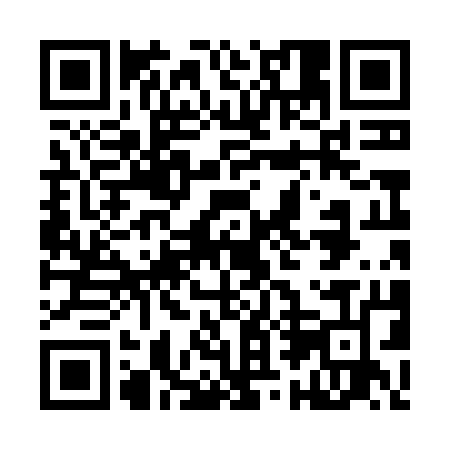 Prayer times for Zweite Altmatt, SwitzerlandMon 1 Jul 2024 - Wed 31 Jul 2024High Latitude Method: Angle Based RulePrayer Calculation Method: Muslim World LeagueAsar Calculation Method: HanafiPrayer times provided by https://www.salahtimes.comDateDayFajrSunriseDhuhrAsrMaghribIsha1Mon3:075:341:296:569:2411:432Tue3:075:351:296:569:2411:433Wed3:085:351:306:569:2411:434Thu3:085:361:306:559:2311:435Fri3:095:371:306:559:2311:436Sat3:095:371:306:559:2311:437Sun3:095:381:306:559:2211:438Mon3:105:391:306:559:2211:429Tue3:105:401:316:559:2111:4210Wed3:115:411:316:549:2011:4211Thu3:115:421:316:549:2011:4212Fri3:115:421:316:549:1911:4213Sat3:125:431:316:539:1811:4114Sun3:125:441:316:539:1811:4115Mon3:135:451:316:539:1711:3916Tue3:135:461:316:529:1611:3717Wed3:145:471:316:529:1511:3518Thu3:165:481:326:519:1411:3319Fri3:185:501:326:519:1311:3120Sat3:215:511:326:509:1211:2921Sun3:235:521:326:509:1111:2722Mon3:255:531:326:499:1011:2523Tue3:285:541:326:499:0911:2324Wed3:305:551:326:489:0811:2125Thu3:335:561:326:479:0711:1826Fri3:355:571:326:479:0611:1627Sat3:375:591:326:469:0411:1428Sun3:406:001:326:459:0311:1229Mon3:426:011:326:449:0211:0930Tue3:456:021:326:439:0011:0731Wed3:476:041:326:438:5911:05